					Nyhedsmail 11-2019Kære beboere Vallensbæk StationstorvBreaking NewsVarme og vandregnskabet er nu klar. Du kan nu se dine afregninger på Mit KAB. Forbrugsbrevene sendes ud sidst på måneden. Tilsammen får vi kr. 98.000 retur.Referat fra afdelingsbestyrelsesmøde den 10. aprilNye planter til fællesområdet.Ny driftschefSom ny driftschef for Vallensbæk Boligselskab er ansat Bo Mølgaard Espenhain. Bo kommer fra et tilsvarende job i Stenløse,  og er tiltrådt i det nye job. Vi ønsker Bo velkommen og glæder os til det fremtidige samarbejde.Opdatering af telefonlisten.Opdateret telefonliste er snart på vej. Har du fået nyt nummer eller slettet et fastnet nummer, så send mig lige en mail herom.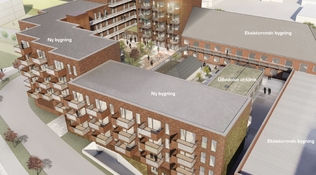 Dialogmøde om Vallensbæk Stationstorv syd den 20. maj Den nye lokalplan skaber mulighed for 67 nye boliger og ligeså mange parkeringspladser. Fordi lokalplanen er sendt i høring, inviterer Vallensbæk Kommune  til dialogmøde den 20. Maj kl. 18-20 i Kultur- & Borgerhuset.Eventuelle bemærkninger eller indsigelser til planforslagene skal sendes til cet@vallensbaek.dkAfdelingsbestyrelsen har valgt ikke at sende bemærkninger eller indsigelser, men opfordrer den enkelte beboer til at deltage i dialogmødet og selv sende bemærkninger eller indsigelser, hvis det er aktuelt.Mappe med print af beskrivelse af planen er lagt frem i Fælleslokalet til gennemsyn.Venlig hilsenVallensbæk Stationstorv og Vallensbæk Senior ParkPeder(ferie 12 -19 maj, begge dage incl.) Referat fra afdelingsbestyrelsesmøde nr. 15 onsdag den 10. april 2019 kl. 10,15 - 12,00Status igangværende og kommende projekter. Michael,deltog under dette punkt.Status på igangværende opgaver og projekter - herunderGelænder i Stormgade (skal det ændres til gør det selv projekt).Vi prøver med et gør det selv projekt, Jørgen B kommer med forslag, undersøger sammen med Michael, hvordan det kan fastgøres, kun den ene side i første omgang.Forbrug af henlæggelser, herunder lukning af Stormgade.Der er nu indtastet nogle beløb til budgetforslag, tager det op på budgetmøde ultimo maj sammen med Bo og Camilla.Ventilationsinddækning på taget af ejendommen - ingen afgørelse endnu.Brev fra Nævnenes Hus fortæller, at det ikke er muligt at vurdere, hvornår der kan træffes en afgørelse.1-års gennemgang.Det er tæt på, at vi er færdige. Udbedringer af vinduer to steder er bestilt, indtrængende vand bliver undersøgt den 24. april, svindrevner er noget vi selv skal klare fremover, Michael sender hvilket materiale, der skal bruges.(Er modtaget, Sealflex Hybrid 522 fra Dana Lim, kr. 78.)Trappevask, skal det kun være hver anden uge?Michael indhenter tilbud - ændrer trappevask i 3 opgange til hver anden uge.Elevator opgang fortsat fredag hver uge.Glas omkring fællesareal og på svalegange. Skal vi klare det selv, eller kun en gang om året, forår?Fælles gelænderglas ændres til 1 gang årligt - forår - gjorde opmærksom på, at de har taget betaling, men ikke udført arbejdet  i april måned.Til efteråret ser vi på, hvordan vi evt. selv klarer "de værste steder", hvis det overhovedet er nødvendigt. Vi ser det alligevel ikke så meget om vinteren.DerudoverMaling skaller af på P-dæk loft. Forsikringsskade, Michael undersøger !Salt i vand, dialog mellem Jørgen B og Michael, der skulle være løsning på vej.Affaldsordning-rummet fungerer ok for tiden. Fremover kontakter Michael vognmandsfirmaet direkte i stedet for Vestforbrænding.Der mangler godkendelse af 2 stk. glas, aftale er lavet. Herefter godkendelsesbrev.Servicerammer blev præsenteret.F: Godkendelse af referat fra sidste møde.Arbejdsnotat og referat fra møde nr. 14 den 27. februar 2019 blev godkendt og underskrevet.F: Orientering fra formanden og følgende emner:Organisationsbetyrelsesmøde møde den 8. april Peder gav orientering fra møde i Organisationsbestyrelsen, herunder Handlingsplan for Vallensbæk Boligselskab, skabelon til beboerforslag til afdelingsmødet, indkøbspolitik for Vallensbæk Boligselskab, kampagnemateriale til Mig og min bolig, beboerapp. Udlejningsregler, der skal laves ny aftale med Vallensbæk Kommune, Danmarks længste fødselsdagsbord.Regnskab første kvartal 2019Vi drøftede kort regnskab for 2018 og 1. kvartal 2019. Regnskabet for 2018 er ikke endelig afsluttet. Vi skal have budget og regnskabsmøde med Bo og Camilla ultimo maj. Så er vi forberedte med alle vores spørgsmål. Lene gør et flot arbejde med at gennemse og stille spørgsmål til afvigelser og hvad poster indeholder, vi får efterhånden dokumenteret, hvad der er hvad, det bliver fint.GenudlejningDen ledige lejlighed er nu udlejet til Lis Ovesen med overtagelse 15. april.Vi skal nu videre med vores opgaver, først skal KAB revidere listen, så vi kan se, hvor mange der er tilbage. Det skulle gerne være på plads nu. Derefter skal vi tilrettelægge seminar, hvor vi inviterer 30-40 stykker, de næste på listen, så vi kan finde ud af, hvem der er ""interesseret"" og vil betale for at være noteret på ventelisten. Klar til lige efter sommerferien.Vi tænker, at det vil være nødvendigt, at der er fyldt op på ventelisten for at sikre hurtig genudlejning.SkillevæggeDer er nu lavet aftale med Organisationsbestyrelsen om, at de 13 skillevægge er godkendte.F:  Aktuelle punkter sendt til formanden - ingenF: Næste møde og værterMødet den 12. juni ændres til budgetmøde den 27. maj kl. 12,30 - derefter næste mødedato 14. august kl. 10,30 ( i stedet for 4. september), hvor vi skal drøfte det kommende afdelingsmøde. Katja deltager i afdelingsmødet i år.F: Eventuelt Der er henstillet noget "storskrald" i nederste depot - Peder gør et eller andet.Arbejdet med at planlægge ny beplantning af fællesområdet, herunder det grønne område med urter er kommet flere skridt videre.På mødet den 30. april i fælleslokalet var der stor interesse og opbakning for den plan, som Erik viste os.Der bliver tre områder:1. Området ved borde og stole, østsiden af fællesområde2. Hjørnet ved bordet ud mod Stationstorvet3. Urtehaven - det grønne område - som bliver udvidetog så skal vi lige huske området langs depot mod opgang P.Som I kan se, så har vi sat projektet i gang.Erik tager sig af alt vedrørende valg af planter,  plantning og "indretning", og vedligeholder.Ejgil er fortsat "vandmester" med hjælp af ny vandslange og 2-3 frivillige.Vi håber hermed, at få skabt et dejligt, grønt og blomstrende fællesområde til glæde og gavn for alle.